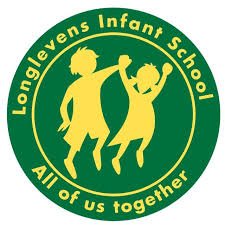 Longlevens Infant SchoolDeputy Headteacher Application PackContentLetter from the Headteacher Kerry CunninghamLetter from the Chair of Governors Suzanne JervisContext of the SchoolRole of the Deputy HeadteacherPerson SpecificationJob Description9	Selection ProcessLetter from the HeadteacherDear Applicant, Thank you for showing an interest in the post of Deputy Headteacher here at Longlevens Infant School. LIS is situated on the outskirts of Gloucester city and is an integral part of the established, strong and diverse community of Longlevens. We have an excellent relationship with our partners at Longlevens Junior School and this ensures high quality transition for our pupils when they reach KS2.  We pride ourselves on our outward facing approach to provision and learning, working closely in partnership with all relevant stakeholders- our parent body and their feedback forms an integral part of our school improvement strategy, as does our work with Gloucester Schools Partnership, our School Improvement Advisor and our strong Governing Body who challenge and support us in all that we do. As an Infant School we have the benefit of being able to immerse ourselves in early educational development and ensure that our children are at the heart of everything we do. We are passionate that children begin their formal education in the Infant School with strongest foundations for learning regardless of their starting points. We are fully inclusive and are determined that provision matches need.  We have worked hard over the last few years to revise and redevelop our curriculum so that it is ambitious and rich and equips all our children with the foundations of knowledge and skills they need for the next stages in their education. This coupled with an explicitly taught attitudes and dispositions curriculum enables our children to be lifelong learners. The school has fantastic grounds which enable us to excel in physical education and provides excellent outdoor learning spaces which have scope for further development. The school believes strongly in developing a deep understanding of knowledge and skills through creative approaches and performance. As a result our children are friendly, confident, articulate and caring individuals.  Everyone in our school community has high expectations of each other and we all live by our motto ‘All of Us Together’ recognising that everyone is important and valuable and has an essential role in making our school the best it can be. We are seeking a deputy to join our team, who will bring new and fresh ideas and will further enhance our school provision and ethos. We are excited about the future and look forward to receiving your application.  Kerry Cunningham Headteacher Letter from the Chair of GovernorsThank you for your interest in the post of Deputy Headteacher at Longlevens Infant School. The Governors and I are very pleased that you are considering applying to support the leadership of our thriving school. The vacancy has arisen as a result of the retirement of our long serving experienced Deputy Headteacher. I hope that you find the information that we have provided of sufficient interest that you decide to apply and that you are able to see the scope and range of opportunities the post provides. We will engage somebody who is able to build on the strengths that our current head and the staff have achieved; a happy, vibrant school which nurtures and educates each child before their transition to junior school. Our new Deputy Headteacher will be a strong yet approachable, compassionate and supportive leader who is passionate and knowledgeable about the pursuit of teaching and learning in schools and has a genuine love of working with children. The person specification provides a more comprehensive list of the qualities we are looking for, but in essence we wish to appoint somebody with the wisdom, experience and confidence to support the headteacher in taking the school forward; someone who builds on what is currently excellent and ensures we continue to improve by embracing the opportunities and challenges which are offered in a first class infant school. I warmly encourage you to visit the school to see the pupils and staff at work. Please contact the office manager to make an appointment.  Best wishes Suzanne Jervis Context of the SchoolThe School is a four form entry Infant School on the outskirts of the City of Gloucester. It is the largest Infant School in the county with 360 children on roll from EYFS to Year 2. Longlevens Infant School is a popular, happy school in the community. The school is judged as a good school (Ofsted 2018) but aspires to be outstanding. The school itself is 86 years old, built of bricks and mortar. The school is built around 2 large quadrangles which serve as 2 outdoor learning spaces for EYFS and Year 1. The grounds are substantial and consist of an enormous playing field and Forest School as well as 2 large playgrounds and an enclosed outdoor adventure playground. It has onsite before and after school care- ‘Fun with Friends’.We live by our motto “All of Us Together’ believing passionately that every member of the school community children, staff, governors, parents and carers, are an essential cog in the success of Longlevens Infant School. We actively encourage partnership working. Our three drivers which underpin this motto are Child Centred, Community and Creativity. Child Centred -we ask ourselves in all that we do, what will this mean for the children, will it make a positive difference to them? Community-We are proud to be part of the community of Longlevens and involve ourselves both as providers, many community groups use our facilities, as well as community users, we have strong links with local schools Sir Thomas Riches and Longlevens Junior School as well as the Churches, shops and library. Creativity- Our curriculum has a strong emphasis on the arts- performance, speaking and listening and creative arts, we believe these develop and enhance deep learning of our academic offer as well providing our children with the attitudes and dispositions for lifelong learning nurturing young articulate, confident individuals. The school draws children from approximately 13 wards in and around Gloucester. It has excellent links with its main feeder nurseries which are Tiny Tots a private nursery on site, Playdays at the Junior School, Chestnuts and Into-play. All children who accept a place at Longlevens are visited during the Summer term in their own setting or have an individual online meeting with the nursery providers.Almost all the children transition from the school to Longlevens Junior School which is situated in Church Road. The two schools work closely together and share Inset and other training opportunities for staff, as well as a carefully constructed visit programme for children in Year 2 in order to help them transition from Infants to Juniors.The school enjoys partnership working and encourages all stakeholders to get involved in the life of the school. The Friends of Longlevens Infant School raise much needed additional funds through their programme of events throughout the year which include the community Fireworks Display which is run jointly with The Junior School PTA. We believe strongly in continuous professional development as an outward facing institution and although we enjoy and utilise our substantial experience from within, we also invest heavily in research and best practice nationally. We are active members of the Gloucester Schools Partnership, a collective of 39 schools across the city of Gloucester who organise CPD from NQT to Headteacher level, have a School Improvement Programme facilitated by external consultants, have an Inclusion programme, run research and development programmes as well as best practice networks. We organise events and activities for the children ranging from pupil conferences, art festivals, to Shakespeare plays and Country Dancing, who also offer Headteacher Supervision and school to school support. The partnership runs 2 conferences a year, where the strategy is collegiately constructed and approved. We are also active members of many academic communities The Somerset Literacy Network, Glow Maths and Ogden Trust for Science to name a few. The Role of Deputy HeadteacherWe are looking to appoint an experienced Senior Leader with drive and vision to match that of our Headteacher, Governing Body and our team of dedicated staff; who can take on the role of Deputy Headteacher at Longlevens Infant School. We are seeking someone who is an outstanding teacher, with a strong knowledge of teaching and learning across the primary age range with particular strengths in EYFS and KS1. You will support the school in its drive to continue to fully distribute outstanding leadership at all levels and ensure provision has a positive impact on all our children, enabling them to make outstanding progress.We have high expectations of our children and staff and aim to achieve the best for each of them, and we are aspirational in doing so. As our next Deputy Headteacher, you will share our passion, enthusiasm and drive to embed our ambitious curriculum, facilitate outstanding teaching and learning and provide high quality CPD to achieve this.  As the Deputy Headteacher, you will take a lead role in Safeguarding, with delegated responsibility for attendance and behaviour. You will contribute to the development of our Learning Powers so that our children are equipped with the tools they need to confidently adapt to changes in school life and thrive. You will involve the children as key ambassadors, promoting the wellbeing and success of all young people within our school.This is a key role with a high degree of autonomy and is primarily non-teaching although there will an expectation to teach. You will work closely alongside the Headteacher to ensure the school is providing the very best for all of its children. If you are looking for the next challenge in your career, this could be the role that provides you with the opportunity to grow and develop your leadership knowledge and skills. Person SpecificationEssential (E) requirements are those, without which, the candidate would not be able to do the job. It is expected that the post holder will have the knowledge and qualifications indicated or equivalent qualifications and experience.Desirable (D) requirements are those which would be useful for the post holder to possess and will be considered when more than one applicant meets the essential requirements.Job DescriptionMain purposeThe deputy headteacher, under the direction of the headteacher, will take a major role in:Formulating the aims and objectives of the schoolEstablishing policies for achieving these aims and objectivesManaging staff and resources to that endMonitoring progress towards the achievement of the school’s aims and objectivesDuties and responsibilitiesQualities and knowledgeUnder the direction of the headteacher:Support with the day-to-day management of the schoolCommunicate the school’s vision compellingly and support strategic leadershipLead by example, holding and articulating clear values and moral purpose, and focusing on providing excellent education for all pupilsBuild positive relationships with all members of the school community, showing positive attitudes to themKeep up to date with developments in education, and have a good knowledge of education systems locally, nationally and globallyWork with political and financial astuteness, translating policy into the school’s contextSeek training and continuing professional development to meet own needsPupils and staffUnder the direction of the headteacher:Demand ambitious standards for all pupils, instilling a strong sense of accountability in staff for the impact of their work on pupil outcomesEnsure excellent teaching in the school, including through training and development for staffEstablish a culture of ‘open classrooms’ as a basis for sharing best practiceCreate an ethos within which all staff are motivated and supported to develop their skills and knowledgeIdentify emerging talents, coaching current and aspiring leadersHold all staff to account for their professional conduct and practiceSystems and processesUnder the direction of the headteacher:Ensure that the school’s systems, organisation and processes are well considered, efficient and fit for purposeProvide a safe, calm and well-ordered environment for all pupils and staff, focused on safeguarding pupils and developing exemplary behaviourImplement systems for managing the performance of all staff, addressing any underperformance, supporting staff to improve and valuing excellent practiceWork with the governing board as appropriateSupport strategic, curriculum-led financial planning to ensure effective use of budgets and resourcesSupport distribution of leadership throughout the schoolThe self-improving school systemUnder the direction of the headteacher:Write, implement monitor and evaluate key aspects of the School Improvement Plan and take an active role in its implementation as a whole. Create an outward-facing school which works with other schools and organisations to secure excellent outcomes for all pupilsDevelop effective relationships with fellow professionals taking responsibility for teaching and learning across the schoolDevelop and implement the CPD programme that is closely aligned to the school’s improvement priorities and individual’s needs.Model entrepreneurial and innovative approaches to school improvement and leadershipInspire and influence others to believe in the fundamental importance of education in young people’s lives and to promote the value of educationOther areas of responsibilityTaking a key role in the development, implementation and impact of the school’s ambitious curriculum.The deputy headteacher will be required to safeguard and promote the welfare of children and young people, and follow school policies and the staff code of conduct.To produce implement monitor and evaluate the policy for BehaviourTo produce implement monitor and evaluate the policy for AttendancePlease note that this is illustrative of the general nature and level of responsibility of the role. It is not a comprehensive list of all tasks that the deputy headteacher will carry out. The postholder may be required to do other duties appropriate to the level of the role, as directed by the headteacher.NoteThis job description is not your contract of employment or any part of it. It has been prepared only for the purpose of school organisation and may change either as your contract changes or as the organisation of the school is changed. Nothing will be changed without consultation.Selection ProcessThe salary will be in the range of L9- L14 and will be determined according to the skills and experience of the successful candidate. Timeline Closing date for applications Wednesday 17th March 2021 at 12pm. Shortlisting will take place on the 18th March 2021Teaching observations where possible will take place during the week beginning Monday 22nd March 2021Interviews to be held on Monday 29th March and Tuesday 30th March 2021. Candidates shortlisted for interview will be contacted by the 19th March 2021 and will be advised of the arrangements for the interview day and any tasks they need to prepare in advance. Candidates not shortlisted will receive a letter advising them of this. Applications-when applying, please use the standard county application form. Please use the relevant skills and experience page of the application form to tell us about you and why you are qualified for the post this should be no more than 2 sides of A4. No additional CVs or accompanying letters other than to introduce yourself will be considered as part of the shortlisting process and will be discarded in line with our equal opportunities policies.Your application must make it clear how you meet the person specification included within this pack. Our school has an Equal Opportunities policy for selection and recruitment. In accordance with our Safeguarding policy the successful candidate will be required to have an Enhanced DBS check along with a check against the DBS Children’s Barred List. Visits to the school are subject to COVID-19 regulations and may be limited due to this. Please contact our office administrator, Mrs Abi Nation at: admin@longlevens-inf.gloucs.sch.uk to arrange a visit. We would encourage you to contact the school on 01452 520061 to arrange an informal Teams or telephone discussion with the Headteacher if you are unable to visit and would like further information.Completed application forms should be sent to our office manager, Mrs Abi Nation at: admin@longlevens-inf.gloucs.sch.ukInterview process- The interview process will be carried out by the headteacher, the school’s improvement partner and a selection panel of governors, on behalf of the full governing body. The panel includes at least two members who have completed Safer Recruitment Training. The activities on the interview days will help the headteacher and the governors to determine candidates’ skills, knowledge and experience against the person specification. The successful candidate will be notified as soon as possible as to the outcome. Qualifications/Experience   Desirable     EssentialQualified Teacher StatusEvidence of being an outstanding classroom teacherSubstantial relevant and recent experience of whole school leadershipEvidence of personal professional development over the previous five yearsNPQH or commitment to completing NPQH or equivalentProviding Vision and Strategic DirectionDesirableEssentialExperience of school self-evaluation and performance management processes to lead school improvementA clear understanding of strategic planningA commitment to developing an effective team culture that enables pupils and staff to excelA clear knowledge of the Ofsted framework and commitment to sufficiently prepare for an inspectionLeadershipDesirableEssentialAbility to lead by example, inspiring staff and pupils to generate high standards of workAbility to manage change successfully to improve standardsAbility to delegate appropriately to ensure successful implementation of the school improvement planExperience of analysing data and using this analysis to inform planning and practiceAbility to demonstrate a commitment to developing othersLearning and TeachingDesirableEssentialDemonstrates effective use of both innovative and traditionalapproaches to teaching and learningDemonstrates a clear understanding of high quality teaching and learning and the ability to offer constructive guidanceDemonstrates a proven success in raising standardsShows understanding of, and commitment to, inclusive educationDemonstrates a clear understanding of what constitutes a broad and balanced curriculum that meets statutory requirements and which is sufficiently well differentiated and resourced to meet the needs of all pupilsDemonstrates an interest in a commitment to use of education research, identifying new evidence based initiatives to enhance pupil outcomesAdditional Skills and AbilitiesDesirableEssentialThe ability to relate positively to the headteacher, pupils, colleagues, parents, governors and others who contribute to thework of the schoolThe communication skills needed to provide clear and accurateinformation and well-informed adviceThe ability to organise and manage work effectively i.e. being able to prioritise and organise tasks, make decisions, support anddelegate when appropriateTo have high expectations of pupils' learning, attainment and behaviour and of one's own professional abilities and those ofcolleaguesStakeholder EngagementDesirableEssentialThe ability to communicate and network with other stakeholders for the benefit of the whole schoolA record of supporting extracurricular activity and placing the school at the heart of the communityPost title:Deputy HeadteacherSalary and grade:L9-14Subject Leadership:Line manager/s:The headteacherSupervisory responsibility:If the headteacher is absent, the deputy headteacher will deputise, as directed by the governing board.The deputy headteacher will also be expected to fulfil the professional responsibilities of a headteacher, as set out in the School Teachers’ Pay and Conditions Document (STPCD).